Поточный ввод карт СМПДля поточного ввода случаев СМП необходимо воспользоваться верхним меню Документы - Карты СМП: Поиск, с пользователя, обладающего правами Администратора МО или Администратора СМП.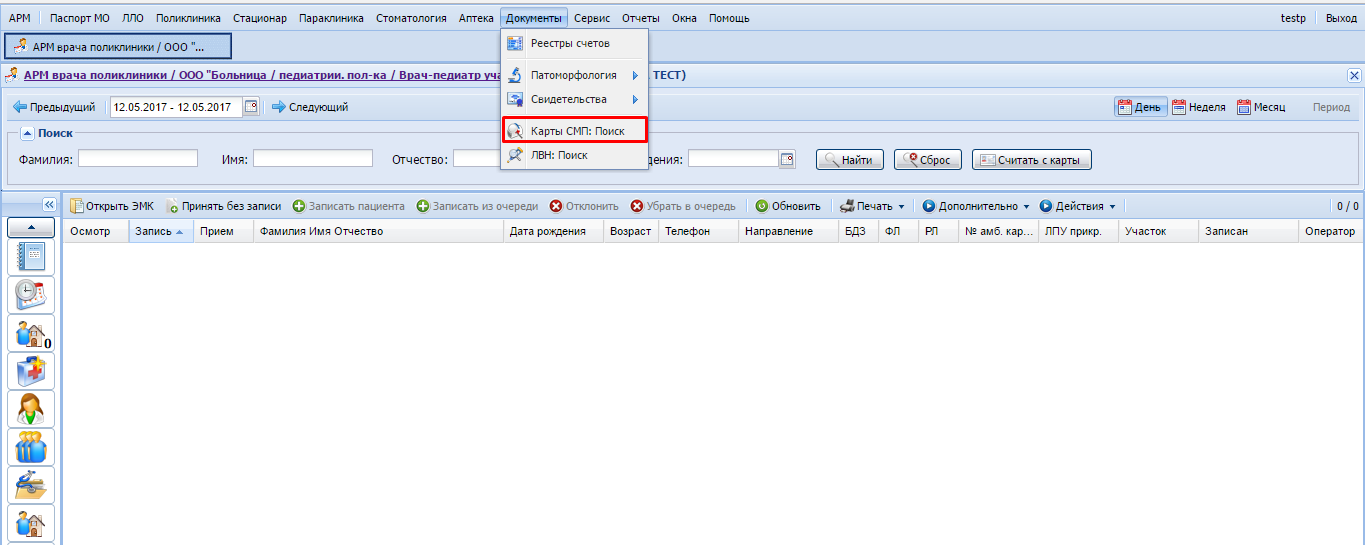 Открываем меню поточного ввода карт СМПНа форме Карта закрытия вызова СМП: Поиск будет возможность нажать кнопку Добавить и ввести новую карту. 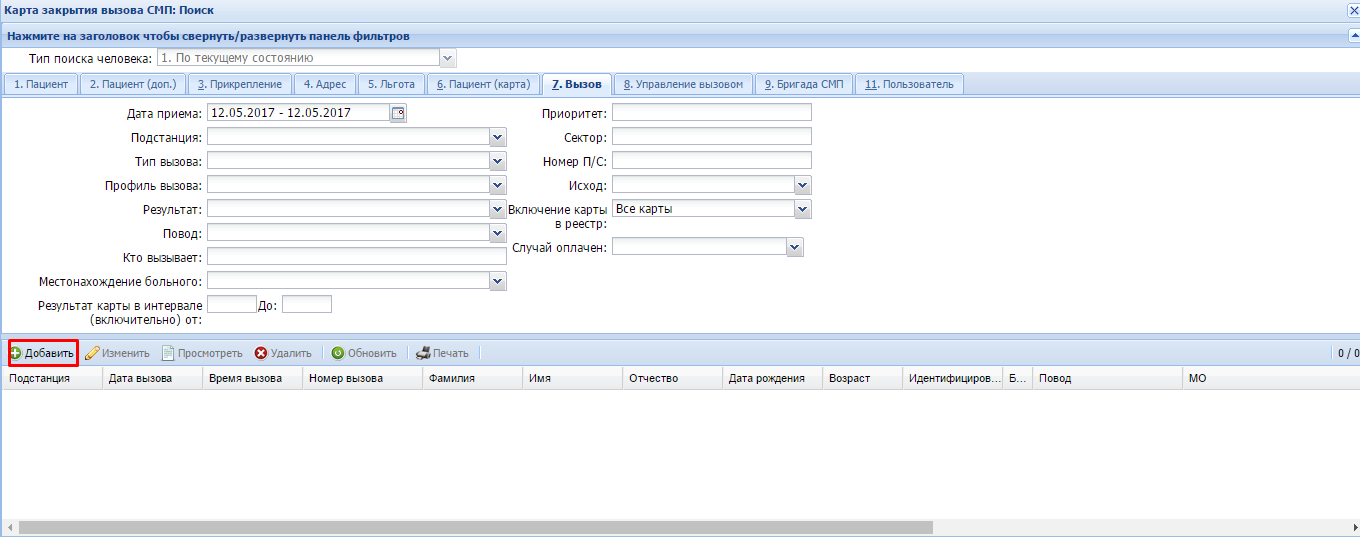 Добавляем новую карту СМПУказываем Услугу и Диагноз: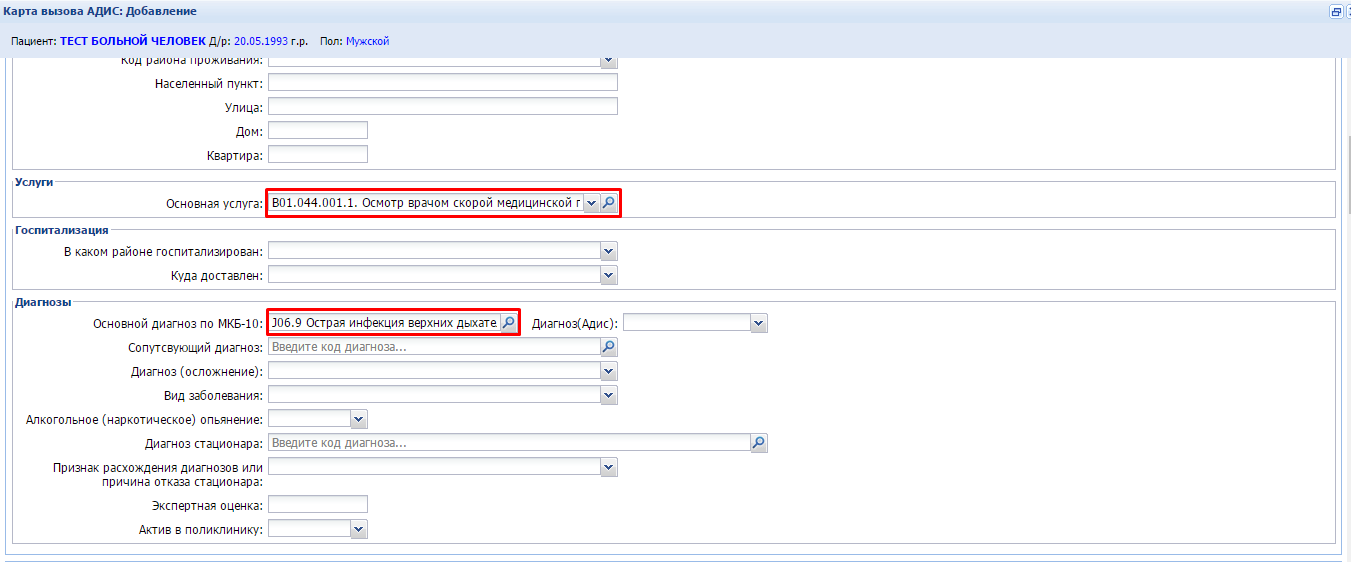 Выбираем Услугу и диагнозДалее необходимо обязательно заполнить все поля, указанные на скриншотах, чтобы случай корректно заносился в реестр по СМП: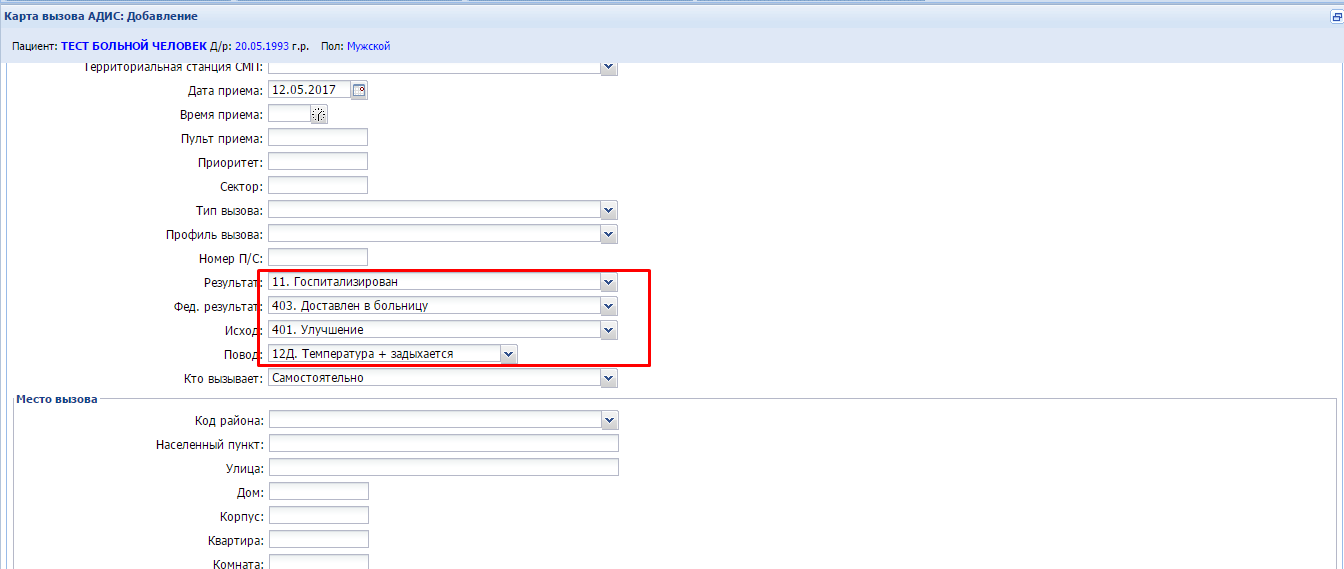 Заполняем результат вызоваНеобходимо указать код станции СМП бригады и выбрать профиль бригады «Врачебная»: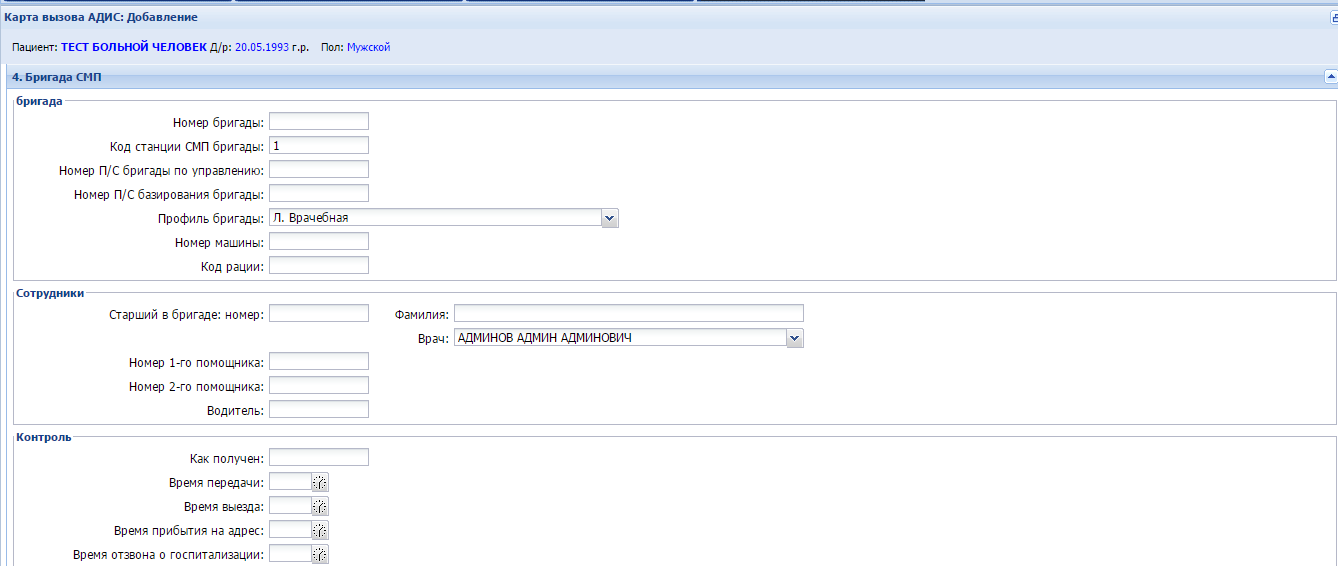 Код станции СМП бригады и профиль бригады «Врачебная»Поле Стандарт медицинской помощи автоматически заполняется или не заполняется в зависимости от Вида оплаты услуг (ОМС или Местный бюджет). В данном поле появится код в случаях:"817" стандарт - если у пациента не указан (отсутствует) полис и/или полис закрыт на дату вызова, при заболеваниях, включенных в базовую программу ОМС;"818" стандарт - если установлен диагноз, не оплачиваемый по программе ОМС;В остальных случаях - поле пустое.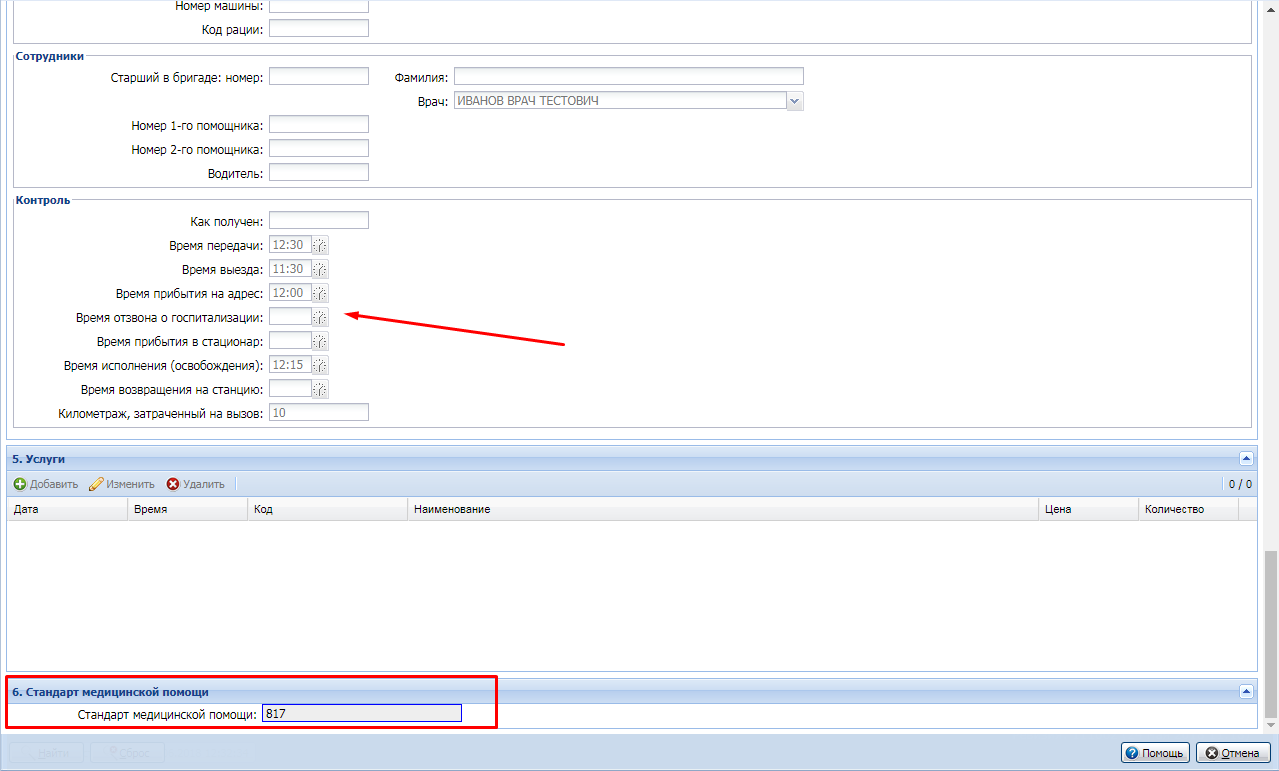 Указываем время контроля вызова и код Стандарта мед. помощиНажимаем «Сохранить».